СХЕМА ТЕРРИТОРИАЛЬНЫХ ЗОН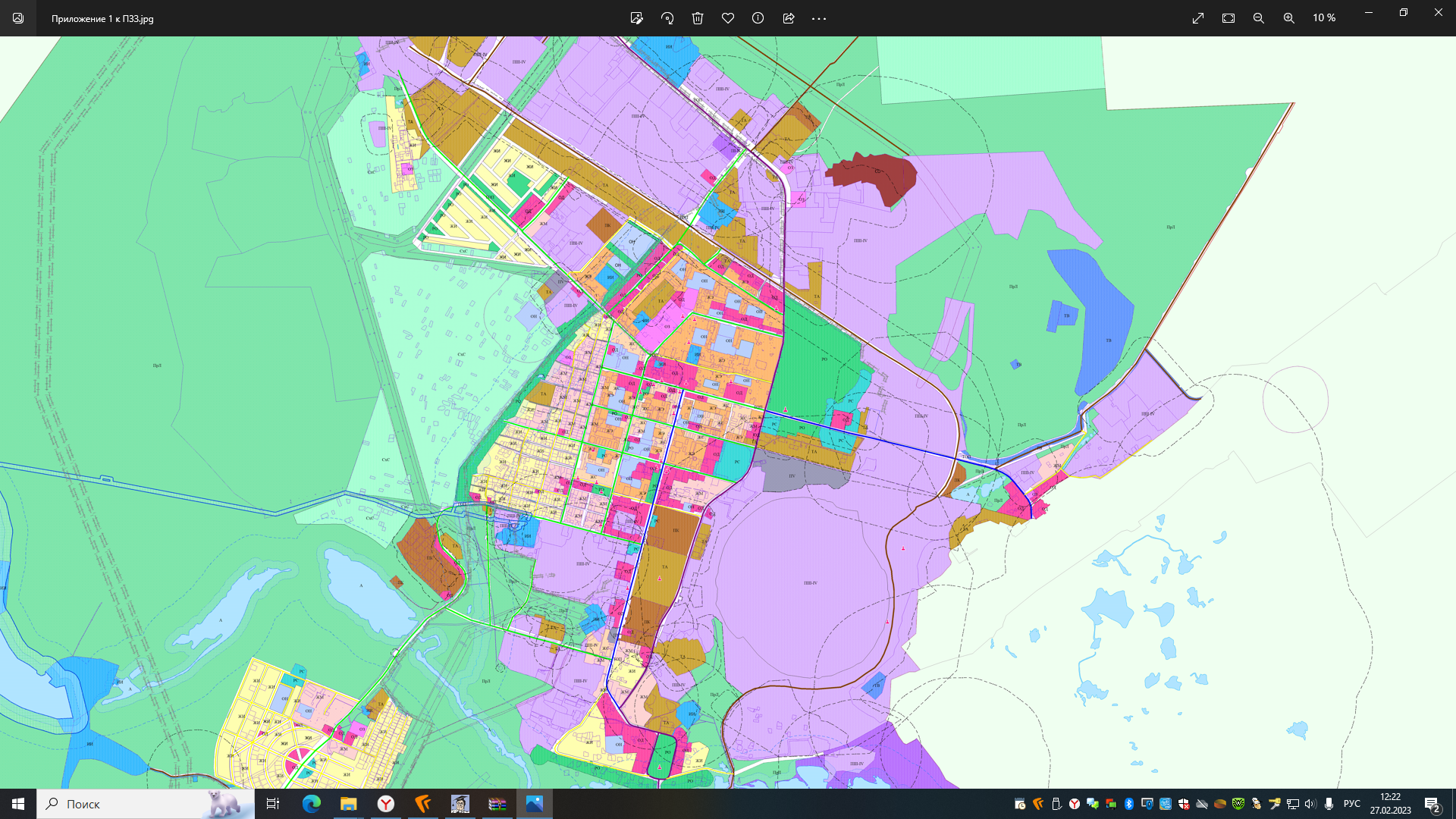 